​Altus Intermediate School Title I Parent-School Engagement Policy​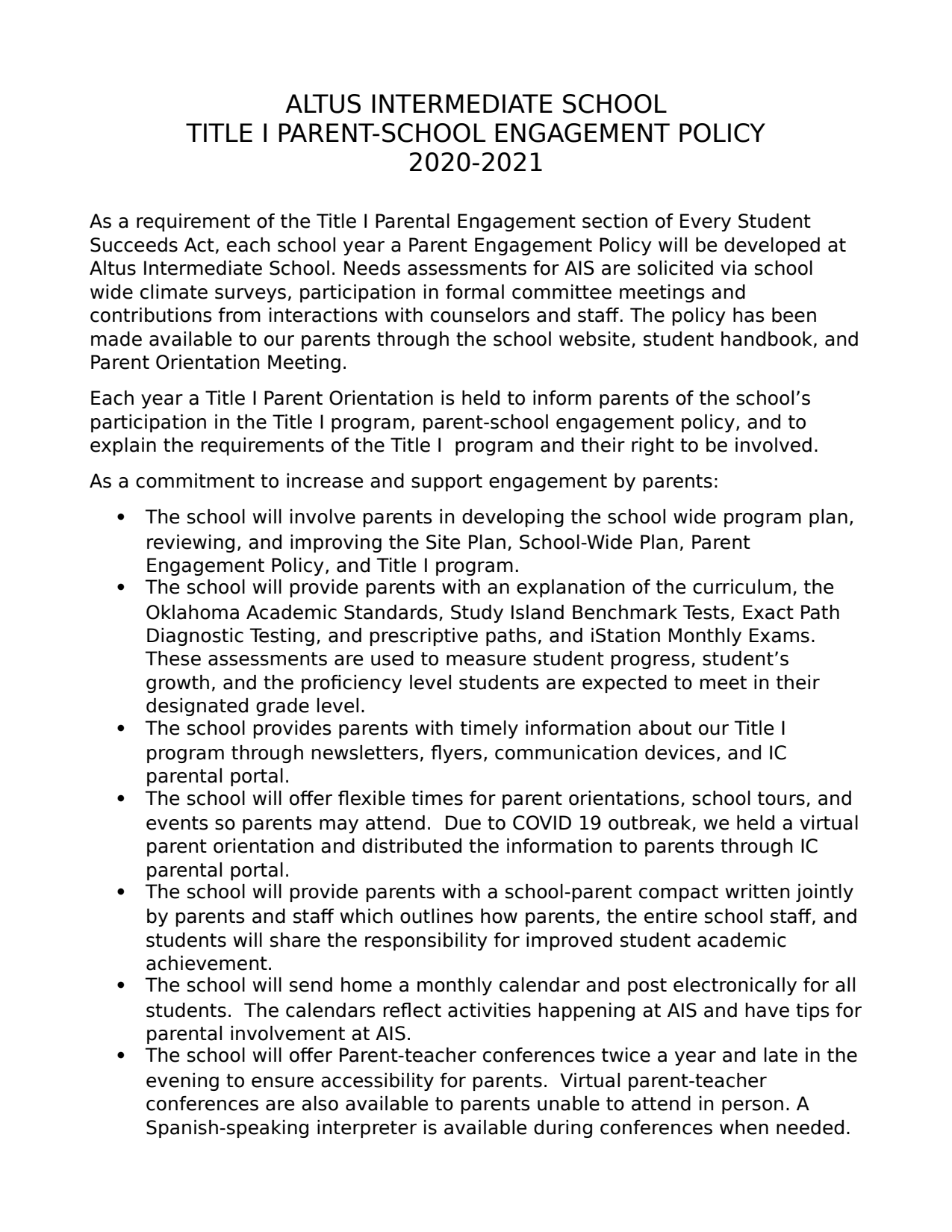 ​